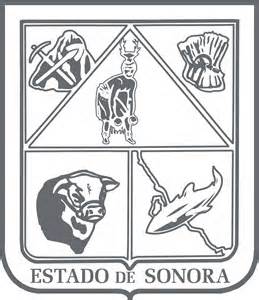                  GOBIERNO DEL ESTADO DE SONORA          	      17-SRH-P14-F01/REV.01            DESCRIPCIÓN DE PUESTO											ID: 1207-001OBJETIVOLograr un óptimo impulso y fortalecimiento en el desarrollo ordenado de la pesca y acuacultura en el Estado, mediante la modernización y diversificación de la producción para contribuir en la capitalización del sector.RESPONSABILIDADESRELACIONES
MEDIDORES DE EFICIENCIA
DATOS GENERALES DEL PERFILGrado de estudios	Grado de estudios requerido y deseable.	Requerido:  	Deseable:   ¿El puesto requiere alguna especialización académica?	Carrera:	 Economía, Ingeniería Industrial, Ecología, Biología	Área:	 Administración, Economía¿El puesto requiere experiencia laboral?La experiencia laboral requerida.10 años en ramo pesquero y acuícola5 años en administración5 años en sector público¿La ejecución del puesto requiere del conocimiento del inglés o algún otro idioma?Grado de dominio del idioma inglés¿La ejecución del puesto requiere del conocimiento de manejo de computadora?Nivel de conocimientos de computación.¿Qué nivel de habilidad de trato con personas requiere el puesto?Habilidad de trato con personas.¿Cuál es el nivel de la responsabilidad gerencial necesaria?Nivel de responsabilidad gerencial¿Cuál es el resultado esencial del puesto?El resultado esencial del puesto y el resultado secundario más importante.En primer lugar: 
En segundo lugar:  En relación al servicio a la comunidad y a los objetivos sociales y políticos del Gobierno del Estado, su puesto:Orientación del puesto.Manejo de personal requeridoNúmero de personas a cargo del titular del puestoRecursos financieros a su cargo(M = 000; MM = 000,000 de pesos anuales)¿Si maneja recursos financieros, su responsabilidad sobre ellos es?Tipo de responsabilidad sobre los recursos financieros que maneja.Tipo de Análisis PredominanteMarco de actuación y supervisión recibida

Objetivos / resultados operacionales. El titular define los planes y programas para ejecutarlos y los maneja dentro de políticas, estrategias, tácticas y presupuestos aprobados. La supervisión recibida es de tipo gerencial, y es evaluado en sus avances en períodos de pocos meses, aunque emita informes intermedios.DATOS DE APROBACIÓNInformación provista por:                                                      Información aprobada por:DATOS GENERALESDATOS GENERALESDATOS GENERALESDATOS GENERALESTítulo actual del puesto funcional:Subsecretario de Pesca y AcuaculturaDependencia/Entidad:Secretaría de Agricultura, Ganadería, Recursos Hidráulicos, Pesca y Acuacultura     Área de adscripción:Subsecretaría de Pesca y AcuaculturaReporta a:Secretario de SAGARHPAPuestos que le reportan:Recepcionista, Director de Seguimiento, Enlace Administrativo, Auxiliar de ServiciosCoordinar, controlar y evaluar los programas y acciones encaminadas a fortalecer la actividad pesquera y acuícola en la Entidad.Impulsar proyectos de inversión pesqueros y acuícolas que permitan incrementar la productividad del sector.Coordinar y supervisar los apoyos que requieran los productores, mediante el otorgamiento de asesoría técnica a proyectos pesqueros y acuícolas.Establecer mecanismos de coordinación y concertación que propicien la eficiencia y el ordenamiento de la pesca.Fomentar el financiamiento adecuado para el desarrollo integral de las actividades acuícolas y pesqueras del Estado.Promover acciones y políticas que fomenten la conservación, preservación y uso racional de los recursos pesqueros y acuícolas de la Entidad.Fomentar acciones que permitan mantener la sanidad e inocuidad de las actividades pesqueras y acuícolas, en las diferentes regiones que explotan estas actividades.Fomentar en coordinación con otras instancias gubernamentales competentes, la prestación de servicios de asesoría y capacitación a los productores acuícolas y pesqueros del Estado.Fortalecer los comités acuícolas y pesqueros del Estado.Coordinar el seguimiento a las actividades que se deriven de la participación de los productores en el Consejo Estatal de Pesca y Acuacultura.Promover ante los organismos nacionales e internacionales, la homologación de técnicas y métodos aplicados a la actividad acuícola y pesquera.Desarrollar todas aquellas funciones inherentes al área de su competencia.
Internas:
Internas:a) Con el Instituto del Medio Ambiente del Estado deSonora, a fin de participar en la elaboración deinvestigación de los Recursos Naturales.b) Con SIUE, a fin de coordinar proyectos y apoyo deinfraestructura.c) Con la Secretaría de Economía, para promover y	fomentar el desarrollo del sector con paquetes deapoyo económico existentes.d) Con Turismo del Estado, a fin de apoyar el fomento delturismo, la pesca deportiva y comercial, tanto en aguasmarinas como interiores.e) Con el Instituto de Acuacultura del Estado de Sonora,para apoyar los proyectos acuícolas del Estado.f) Con FAPES, para el soporte técnico en las solicitudes definanciamiento.g) Con las Secretarías, Subsecretarías y UnidadesAdministrativas, a fin de brindar el apoyo técnico y lainformación que le sea requerida.h) Con todas las áreas del Gobierno del Estado querequieran información y apoyo técnico.Externas:Externas:a) Distintas Entidades Federales, Estatales y Municipalesque participen en programas de pesca y acuacultura.b) Grupos Sociales, productores y público en general querequieran apoyo en actividades de pesca y acuacultura.Lograr en tiempo y forma los proyectos y programas establecidos.Correcta administración de los recursos humanos, materiales y financieros a su cargo.Sexo:Estado Civil:Edad:Entre 35 a 60 años. Nombre: Nombre:    Cargo:Subsecretario de Pesca y Acuacultura    Cargo:Secretario de SAGARHPA